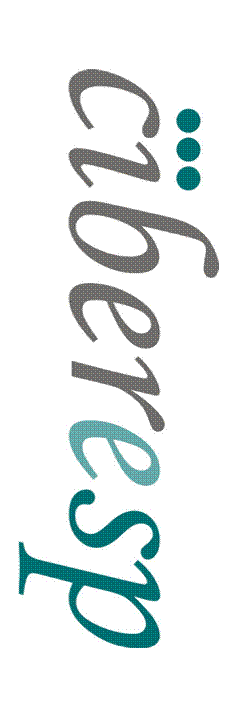 Solicitud de ayuda para movilidad intra-ciberespSolicitud de ayuda para movilidad intra-ciberespSolicitud de ayuda para movilidad intra-ciberespSolicitud de ayuda para movilidad intra-ciberespSolicitud de ayuda para movilidad intra-ciberespSolicitud de ayuda para movilidad intra-ciberespSolicitud de ayuda para movilidad intra-ciberespSolicitud de ayuda para movilidad intra-ciberespNombre solicitante:Nombre solicitante:Nombre solicitante:Apellidos solicitante:Apellidos solicitante:Apellidos solicitante:Correo electrónico: Correo electrónico: Correo electrónico: Correo electrónico: Correo electrónico: Correo electrónico: Correo electrónico: Correo electrónico: Teléfono de contacto:Teléfono de contacto:Teléfono de contacto:Teléfono de contacto:Teléfono de contacto:Teléfono de contacto:Teléfono de contacto:Teléfono de contacto:Modalidad solicitada*   <=1 semana       Hasta 2 semanas    Hasta 4 semanas   Modalidad solicitada*   <=1 semana       Hasta 2 semanas    Hasta 4 semanas   Modalidad solicitada*   <=1 semana       Hasta 2 semanas    Hasta 4 semanas   Modalidad solicitada*   <=1 semana       Hasta 2 semanas    Hasta 4 semanas   Modalidad solicitada*   <=1 semana       Hasta 2 semanas    Hasta 4 semanas   Modalidad solicitada*   <=1 semana       Hasta 2 semanas    Hasta 4 semanas   Modalidad solicitada*   <=1 semana       Hasta 2 semanas    Hasta 4 semanas   Modalidad solicitada*   <=1 semana       Hasta 2 semanas    Hasta 4 semanas   Grupo CIBERESP al que pertenece   Jefe de grupo:  Contratado CIBERESP               Adscrito                                                 ↓        Categoría: DOC/LIC/DPL/TECGrupo CIBERESP al que pertenece   Jefe de grupo:  Contratado CIBERESP               Adscrito                                                 ↓        Categoría: DOC/LIC/DPL/TECGrupo CIBERESP al que pertenece   Jefe de grupo:  Contratado CIBERESP               Adscrito                                                 ↓        Categoría: DOC/LIC/DPL/TECGrupo CIBERESP al que pertenece   Jefe de grupo:  Contratado CIBERESP               Adscrito                                                 ↓        Categoría: DOC/LIC/DPL/TECGrupo CIBERESP al que pertenece   Jefe de grupo:  Contratado CIBERESP               Adscrito                                                 ↓        Categoría: DOC/LIC/DPL/TECGrupo CIBERESP para el que solicita la estancia Jefe de grupo: Centro, institución consorciada: Fechas estancia:                                  Inicio:   ___/____/____                                  Fin:   ___/____/____Grupo CIBERESP para el que solicita la estancia Jefe de grupo: Centro, institución consorciada: Fechas estancia:                                  Inicio:   ___/____/____                                  Fin:   ___/____/____Grupo CIBERESP para el que solicita la estancia Jefe de grupo: Centro, institución consorciada: Fechas estancia:                                  Inicio:   ___/____/____                                  Fin:   ___/____/____Otra información: Otra información: Otra información: Otra información: Otra información: Otra información: Otra información: Otra información: ¿Es personal en formación?¿Es personal en formación?¿Ha disfrutado antes de otra ayuda de movilidad CIBERESP intramural o internacional?¿Ha disfrutado antes de otra ayuda de movilidad CIBERESP intramural o internacional?¿Ha disfrutado antes de otra ayuda de movilidad CIBERESP intramural o internacional?¿Ha disfrutado antes de otra ayuda de movilidad CIBERESP intramural o internacional?¿Dispone de alguna otra fuente de financiación alternativa?¿Dispone de alguna otra fuente de financiación alternativa?No     Sí                Aportar documentación justificativaNo     Sí               No     Sí                  Especificar   EspecificarNo    Sí              Detallarla y  explicar motivo de pedir esta ayuda  Justificación: Breve descripción de objetivos de la estancia y las tareas que llevará a cabo el/la beneficiario/a.   Justificación: Breve descripción de objetivos de la estancia y las tareas que llevará a cabo el/la beneficiario/a.   Justificación: Breve descripción de objetivos de la estancia y las tareas que llevará a cabo el/la beneficiario/a.   Justificación: Breve descripción de objetivos de la estancia y las tareas que llevará a cabo el/la beneficiario/a.   Justificación: Breve descripción de objetivos de la estancia y las tareas que llevará a cabo el/la beneficiario/a.   Justificación: Breve descripción de objetivos de la estancia y las tareas que llevará a cabo el/la beneficiario/a.   Justificación: Breve descripción de objetivos de la estancia y las tareas que llevará a cabo el/la beneficiario/a.   Justificación: Breve descripción de objetivos de la estancia y las tareas que llevará a cabo el/la beneficiario/a. Cumplimentar por ordenador y enviar por correo electrónico a isabel.hervas@ciberisciii.es, indicando en el asunto del correo: “Solicitud Ayudas Movilidad Intra-CIBERESP C3”.Cumplimentar por ordenador y enviar por correo electrónico a isabel.hervas@ciberisciii.es, indicando en el asunto del correo: “Solicitud Ayudas Movilidad Intra-CIBERESP C3”.Cumplimentar por ordenador y enviar por correo electrónico a isabel.hervas@ciberisciii.es, indicando en el asunto del correo: “Solicitud Ayudas Movilidad Intra-CIBERESP C3”.Cumplimentar por ordenador y enviar por correo electrónico a isabel.hervas@ciberisciii.es, indicando en el asunto del correo: “Solicitud Ayudas Movilidad Intra-CIBERESP C3”.Cumplimentar por ordenador y enviar por correo electrónico a isabel.hervas@ciberisciii.es, indicando en el asunto del correo: “Solicitud Ayudas Movilidad Intra-CIBERESP C3”.Cumplimentar por ordenador y enviar por correo electrónico a isabel.hervas@ciberisciii.es, indicando en el asunto del correo: “Solicitud Ayudas Movilidad Intra-CIBERESP C3”.Cumplimentar por ordenador y enviar por correo electrónico a isabel.hervas@ciberisciii.es, indicando en el asunto del correo: “Solicitud Ayudas Movilidad Intra-CIBERESP C3”.Cumplimentar por ordenador y enviar por correo electrónico a isabel.hervas@ciberisciii.es, indicando en el asunto del correo: “Solicitud Ayudas Movilidad Intra-CIBERESP C3”.